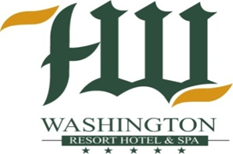 WASHINGTON RESORT & SPAУльтра Всё Включено Лето 2022КОМНАТА:• Мини-бар (пиво и безалкогольные напитки в день заезда. Вода и газировка добавляется каждый день. (Пиво Efes, Coca Cola и Cappy Fruit Juices)• Чайник + Чайно-кофейный набор добавляется ежедневно.• Сейф бесплатно.• Wi-Fi предоставляется бесплатно в лобби.Расписание работы основного ресторана Завтрак		 07:00-10:00  (Глав. Рест.)Поздний завтрак	 10:00-10:30  (Глав. Рест.)Обед		 12:30-14:00  (Глав. Рест., терраса)Ужин		 19:00-21:00  (Глав. Рест., терраса)Поздний ужин	 23:30-02:00  (Глав. Рест.)Шоу приготовления     ужин/ обед / завтрак диетический буфет, детокс-коктейлиНапитки в главном ресторанеЗавтрак		 : Фруктовые соки /Горячие напитки/ aпельсиновый сокПоздний завтрак             : Фруктовые соки /Горячие напитки/ апельсиновый сокОбед		 : Безалкогольные /Горячие и местные алкогольные  напиткиУжин		 : Безалкогольные /Горячие и местные алкогольные  напиткиПоздний ужин	 : Безалкогольные /Горячие напиткиA’la Carte рестораны, открытие 1 мая 2022 года (при резервации от 7 ночей)"Рыбный ресторан"          - рыбные блюда      19.00-21.00"Османский ресторан"    - турецкая кухня      19.00-21.00"Итальянский ресторан" - итальянкая кухня 19.00-21.00"Барбекю ресторан"         - блюда на гриле      19.00-21.00Напитки в A’la Carte ресторане"Османский ресторан"  -  Безалкогольные /Горячие и местные алкогольные  напитки"Итальянский ресторан" – Безалкогольные /Горячие и местные алкогольные  напитки"Рыбный ресторан"  - Безалкогольные /Горячие и местные алкогольные  напитки"Барбекю ресторан"  -  Безалкогольные /Горячие и местные алкогольные  напиткиБАРЫLOBBY BAR   00:00-:00:00 предлагаются импортные и местные алкогольные и безалкогольные  напитки, алкогольные и безалкогольные  коктейли, горячие напитки.POOL BAR     10:00-24:00 местные алкогольные и безалкогольные, горячие напиткиBEACH BAR  :10:00-18:00 местные алкогольные и безалкогольные, горячие напиткиDİSCO BAR       23:30-01:30 (открыт 3 дня в неделю) местные алкогольные и безалкогольные  напитки и коктейли бесплатно. Закуски в течение дняSNACK BAR      12:30-16:00 (каждый день дoнер) 16.30-18.00 coffee break ГЁЗЛЕМЕ (турецкие лепёшки)	    11:30-16:00ВАФЛИ                                                 12.30-18.00МОРОЖЕНОЕ                                     12.30-18.00 beach barКОНДИТЕРСКАЯ		    10:00-24:00 (чай, кофе, турецкий кофе)  КОНДИТЕРСКАЯ                               11.00-18.00 Выпечка и десерты*В лобби баре предлагаются импортные алкогольные напитки.Jack Danıels-Johnnıe walker red label-J&B-Bell’sMartını bıanco-Martını rosso-Martını Dry-CampariSmırnoff Vodka-İstanbule Vodka-Glbey’s Vodka-HennessyGordon’s gın-Gıbey’s gın-Captaın Morgan Whıte romBaıleys-Tekila Omega-вино в бутылках-шампанское-коктейли.*На завтраке предлагается апельсиновый сок.*В кондитерской с 10.00 до 24.00 предлагается турецкий кофе.*Во всех барах предлагаются пиво Эфес и продукция компании Coca Cola.*Тематические ночи (Турецкая ночь-Рыбная ночь-Итальянская-Мексиканская)ДЛЯ ДЕТЕЙМини клуб (4-12 лет)мини диско, мини шоу, игрыДетский открытый бассейнДетский закрытый бассейнДневная анимация для детейСПОРТ И ФИТНЕСТурецкая баня, саунааэробика, водная гимнастика, водные игрытеннисные корты (бетонное покрытие)2 бассейна ( 2 водные горки)пляжный волейбол, настольный теннис,  дартсводное полоЗакрытый бассеин и ДжакузиФитнесРАЗВЛЕЧЕНИЯкаждый день анимация и дневные активити4 раза в неделю шоу представления в амфитеатре3 раза в неделю дискотека (23.30-01.30)Дополнительные Услуги	Лежаки, зонтики, полотенца	Конференцзал (платные LCD проекторы)беспроводной интернет в лоббиПЛАТНОуслуги прачечнойбильярд, компьютерные игрыуслуги врачаWi-Fi,телефон, факсSPA центр, массаж, солярий, парикмахерскаяНекоторые импортные напиткисвежевыжатые соки, вина в бутылкахкальянСервис в номер (24 часа в сутки)освещение теннисного корта, теннисные ракетки и мячикмагазины, фотография